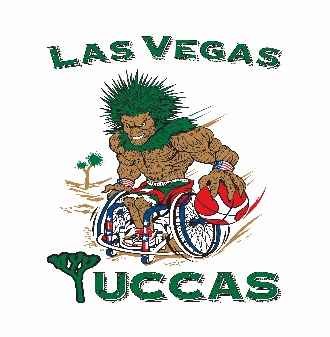 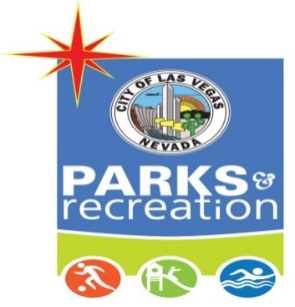 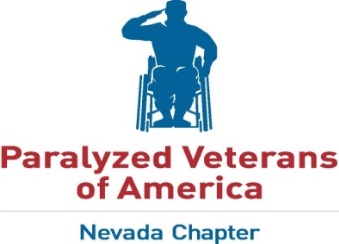 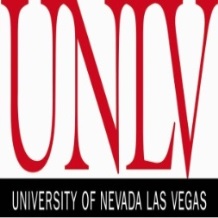 2017-2018 Las Vegas YUCCAS Tournament ScheduleTeam Name__________________________________________________________________________Team Contact____________________________ Telephone No. _______________________________Address______________________________________________________________________________City__________________________________________ State_________ Zip______________________E-Mail_______________________________________________________________________________Tournament Dates	 	Division          No. of Teams Max	    Entry DeadlineJanuary 6th – 7th 2018           	   DI	     	     12	 	December 22nd, 2017 	$___________January 20th – 21st 2018	    	 II/III	           	     12		January 5th 2018              $ ___________February 17th – 18th 2018   	 II/III              	     12		January 26th 2018	$___________March 10th – 11th 2018         	   DI 	                    12		February 23rd 2018	$ ___________March 17th – 18th  2018            	   II		       6		March 2nd 2018		$ ___________Total Amount Due:	$___________Entry fee for Division II/III tournaments - $400.00 per teamEntry fee for Championship Division    -    $500.00 per teamNote:  All fees must be paid in United States Dollars only.Please make checks payable to:		Las Vegas Adaptive Sports ClubPlease mail checks to:			ATT:  Nathan Carruth          799 Milstead Ct.          Las Vegas, NV 89110If you have any questions, please contact, Nathan Carruth at (702) 994-6809 or nathan.carruth@yahoo.comor Jonathan Foster (702) 306-7613, jfoster@lasvegasnevada.gov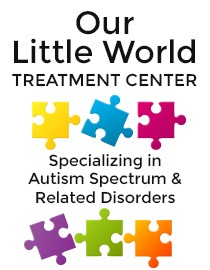 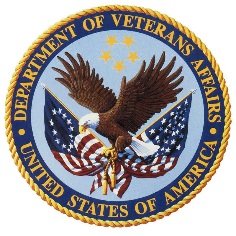 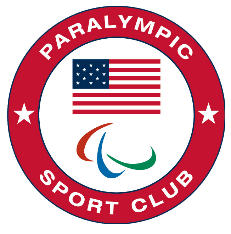 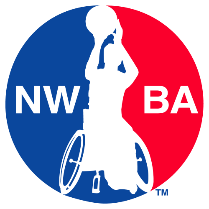 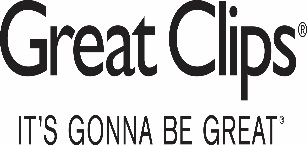 